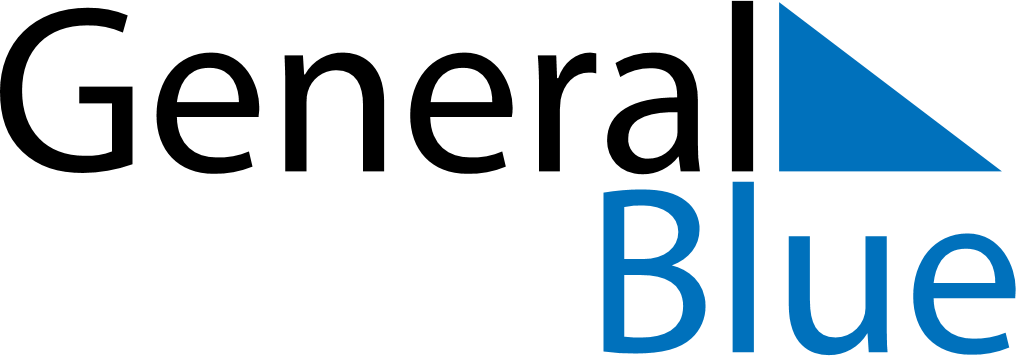 January 2025January 2025January 2025TogoTogoSundayMondayTuesdayWednesdayThursdayFridaySaturday1234New Year’s Day56789101112131415161718Liberation Day19202122232425262728293031